Asignatura: InglésCurso: 5toNombre de Unidad: Unit 1 “Home Time”Fecha: Semana del Lunes 30 de Marzo al Viernes 3 de Abril.Home TimeEstimados estudiantes, con el fin de mantener el aprendizaje, les envío material de apoyo y guías de ejercicios referentes a la primera unidad, relacionada con aprender los números del 1 al 100 y aprender a decir la hora. En primer lugar envío un link de youtube, que es un tutorial acerca de la hora, el link es el siguiente https://youtu.be/kuLt890cCVo , aconsejo ver el video antes de comenzar el desarrollo de las actividades. Con respecto a las guías, la idea es que las impriman y las peguen en sus cuadernos. Aquellos que no tengan impresora pueden copiar las guías en sus cuadernos. Si las guías contienen muchas imágenes no es necesario que las copien, solo necesitan escribir la solución de los ejercicios con el número de guía y el número del ejercicio bien indicados.Nota: al final del documento va una pauta de corrección (con las respuestas correctas). Esta pauta es para que cada apoderado, al momento de que su hijo/a termine las actividades, pueda ser corregidas y no cometan errores.    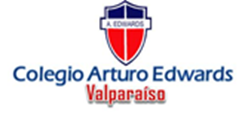 Vocabulario de los números  Esta imagen contiene una lista de números del 1 al 100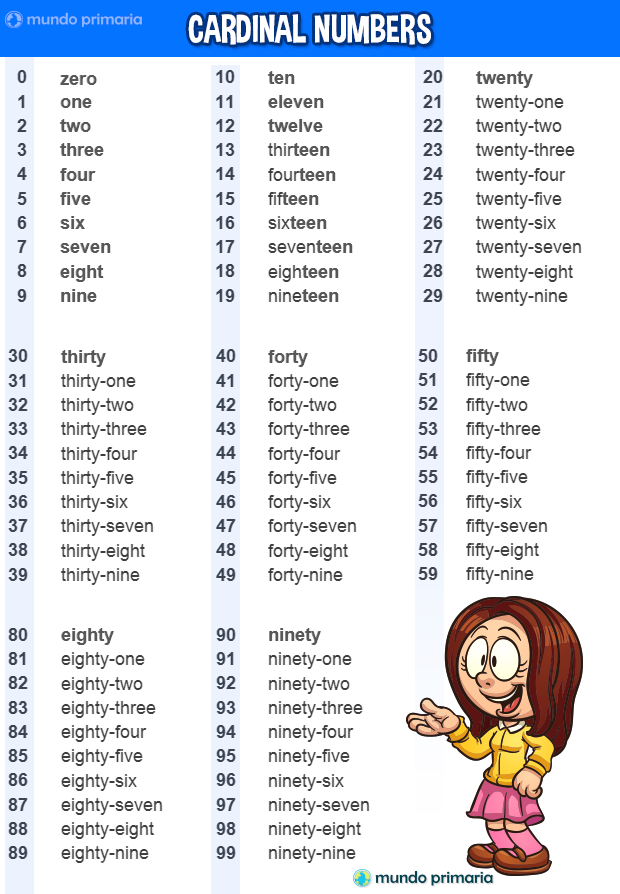 Vocabulario de la horaEn la siguiente imagen encontraremos vocabulario y explicación relacionado con la hora.Vocabulario de la hora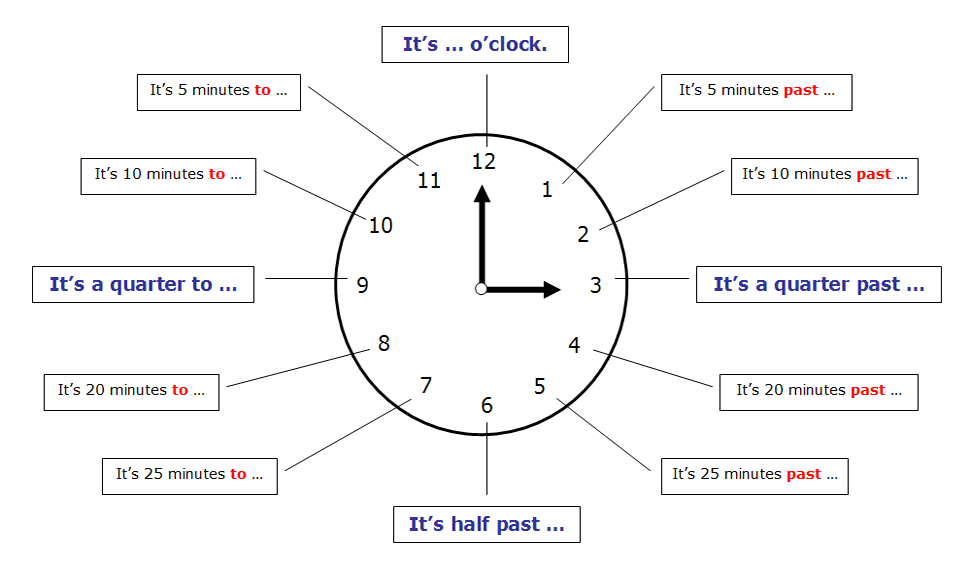 Guía 1: en esta imagen en primer lugar nos encontramos con más explicaciones acerca de cómo decir la hora. En la última parte de la imagen, aparecen 6 relojes, debes escribir en palabras la hora que está indicando cada uno de ellos. 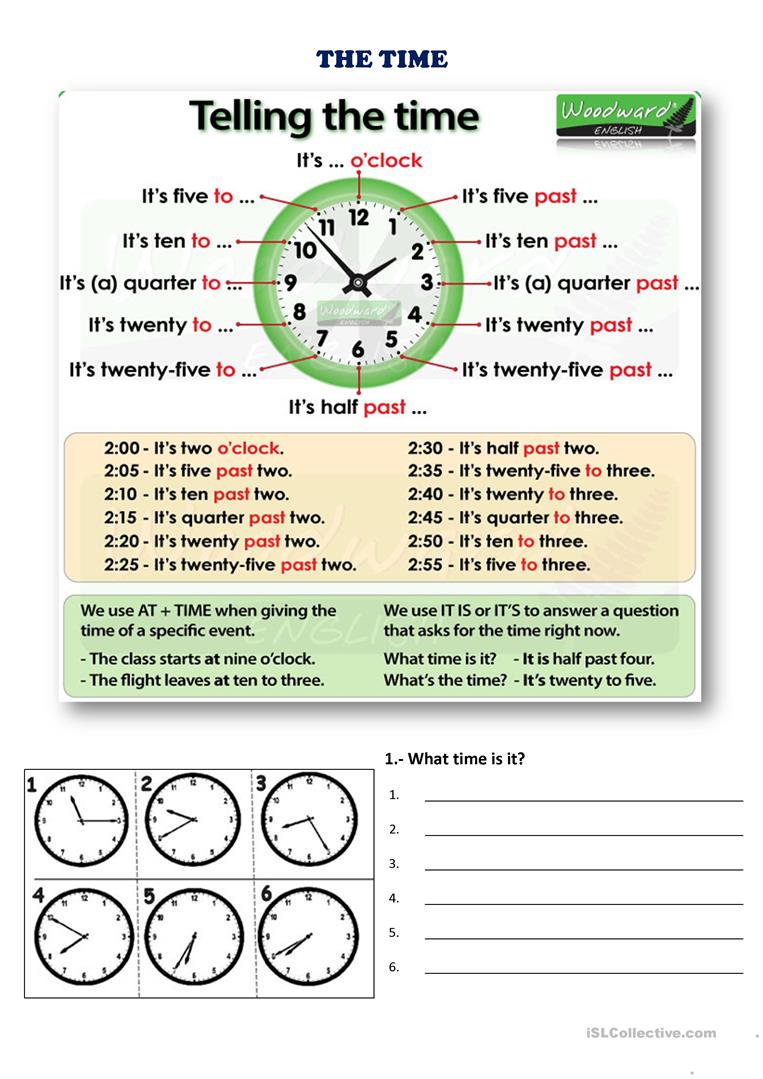 Guía 2 Guía 2: en esta actividad debes dibujar la hora indicada en cada reloj y luego escribirla en palabras y en Inglés.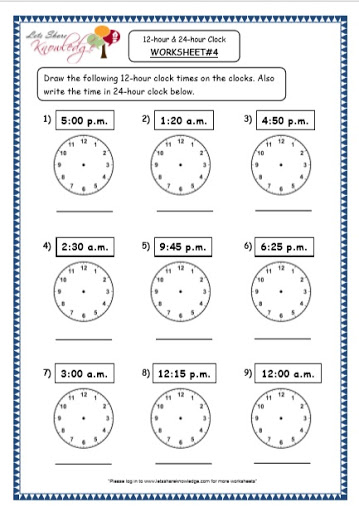 Pauta de corrección Guía 1 (what time is it?):It’s quarter past elevenIt`s twenty to tenIt’s twenty five past eight It’s ten to eight It’s twenty five to sevenIt’s twenty to eightGuía 2:It’s five o’clockIt’s twenty past oneIt’s ten to fourIt`s half past twoIt`s quarter to tenIt`s twenty five past sixIt`s three o`clockIt`s quarter past twelveIt`s twelve o`clock